Valenkevych DmytroExperience:Position applied for: 3rd OfficerDate of birth: 26.05.1978 (age: 39)Citizenship: UkraineResidence permit in Ukraine: NoCountry of residence: UkraineCity of residence: &mdash;Permanent address: 40,Pionerska str.Zavdivka vill.Kyiv reg.Contact Tel. No: +38 (045) 695-77-23 / +38 (066) 770-77-05E-Mail: dmitriyvalenkevych@gmail.comU.S. visa: NoE.U. visa: NoUkrainian biometric international passport: Not specifiedDate available from: 01.09.2011English knowledge: ExcellentMinimum salary: 2000 $ per month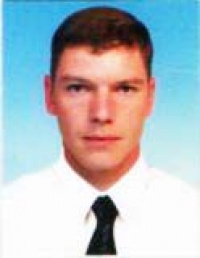 PositionFrom / ToVessel nameVessel typeDWTMEBHPFlagShipownerCrewingAble Seaman23.03.2010-05.03.2011Anangel FortuneBulk Carrier173806Man B&W22882GreeceAnangel Maritime Serv.EurocrewAble Seaman20.01.2009-01.09.2009YM VankouverContainer Ship50600Man B&W49680CyprusDanaosDanaos Ukr.Able Seaman27.03.2008-15.09.2008Mineral BelgiumBulk Carrier173806Man B&W22882BelgiumBocimarDiamantAble Seaman19.04.2007-08.11.2007CMA CGM KomodoContainer Ship46060Man B&W33249GreeceDanaosDanaos Ukr.Able Seaman05.12.2006-08.01.2007Alexandra IBulk Carrier76060B&W13929CyprusDanaosDanaos Ukr.Able Seaman22.11.2005-22.07.2006Anangel DestinyBulk Carrier171997Man B&W23226GreeceAnangel Maritime Serv.Panigo Ukr.Able Seaman13.07.2004-24.04.2005Lady EastBulk Carrier42000Pielstick14800MaltaGoldentransportPanigo Ukr.Able Seaman25.04.2003-03.02.2004AutumnUniversal Ship29112Zulcer13300MaltaGoodfeyhtIntermarine